香港紅十字會醫院學校綜合人文           人道教材套如何行人道課題：救人自救防災備災                   課後延伸工作紙姓名：_______________ 		班級：_______________		日期：_______________意外是意料之外，防災備災是積極面對在生命中的意外與無常。除了課堂上研習的五個情景外，我們在日常生活中也有機會遇到其他突發事件。試瀏覽「備災–香港紅十字會」應用程式尋找應對危難事故的方法。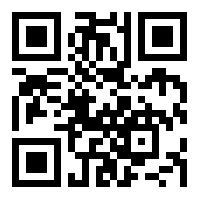 情景一﹕火災事故前﹕__________________________________________事故期間﹕__________________________________________________________________________________________情景二﹕交通意外事故前﹕__________________________________________事故期間﹕__________________________________________________________________________________________情景三﹕寒流事故前﹕__________________________________________事故期間﹕________________________________________	教師回饋:_________________________________________________________________答案情景一：火災事故前：1.規劃逃生路線及集合地點2.預備逃生包3.確保逃生路線暢通無阻事故期間：1.保持冷靜，並立即致電「999」報警2.評估逃生會遇到的風險、快速決定留在單位還是離開3.帶備逃生包、4.如濃煙堵塞去路，應伏地爬行，接近地面的空氣比較清新。5.若留在單位內，使用膠紙密封門周圍的罅隙，並把濕毛巾放在門底，以盡量阻止濃煙滲入單位。6.在窗戶上懸掛被單，告訴救援人員你身處位置。情景二：交通意外事故前：1.保持適當速度及與其他車輛保持適當距離。2,切勿酒後及服食藥物後駕駛。3.留意路面情況，並避免分散注意力事故期間：1.保持冷靜，避免恐慌。2.識別所有危險(如火災、爆炸、有毒煙霧、電氣危險、結構倒塌等) 3.除非有其他危險，否則請勿接觸或移動重傷者4.如果重大事故發生在繁忙的道路上，請指導現場交通，同時注意自己的安全。情景三：寒流事故前：1.留意天氣預報及即將來臨的溫度轉變2. 關注獨居長者或慢性病患者的健康狀況事故期間：1. 注意保暖，多穿禦寒衣服、以防因寒冷天氣影響健康2. 保持室內空氣流通3.避免長時間置身在寒風中、4.進食熱量豐富的食物，如飯5.做適量運動保暖6.使用暖爐或暖風機時，注意消防安全，並遠離易燃物件。7. 切勿在室內生火取暖8.當使用舊式氣體燃料熱水爐時，需確保室內大量清新空氣。學習目標：1. 能建立防災備災意識，提升應對危難事故的能力2. 從生活實例中了解生命中有意外與無常，但仍可以積極面對學習表現               項目優良仍須努力！能建立防災備災意識，提升應對危難事故的能力從生活實例中了解生命中有意外與無常，但仍可以積極面對